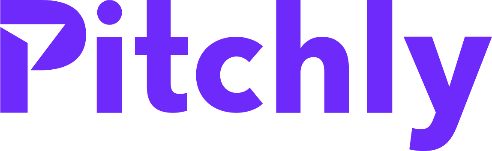 GDPR Compliance StatementPitchly, Inc. is committed to ensuring the security and protection of the personal information that we process, and to providing a compliant and consistent approach to data protection.  We have created this GDPR Compliance Statement to explain our approach to implementing our GDPR compliance program.  It describes the implementation of our data protection roles, policies, procedures, controls, and measures to ensure ongoing compliance with GDPR.Our GDPR PrinciplesPitchly, Inc. takes the privacy and security of individuals and their personal information very seriously.  Our principles for processing personal information are:We will process all personal information fairly and lawfully.We will process only personal information for specified and lawful purposes.Where practical, we will keep personal information up to date.We will not keep personal information longer than is necessary.Data Subject Rights Under GDPRAt Pitchly, Inc., an individual can request information about:What personal information we hold about an individualThe categories of information we collect from an individualThe purposes for collecting and processing personal information from an individualHow long we plan to keep the personal informationThe process to have incomplete or inaccurate personal information corrected or completedWhere applicable, the process for requesting erasure of the personal information or for restricting the processing of personal information in accordance with data protection laws, as well as to object to any direct marketing from usAbout any automated decision-making that we useOur GDPR Compliance PlanHere’s an overview of our steps that we are taking to ensure compliance with GDPR at Pitchly, Inc.:We conduct data mapping inventory and analysis of collected personal information in our systems and records.We maintain procedures and policies to restrict the processing of personal information.We maintain procedures for data breaches and incident responses.We continually review Pitchly, Inc.’s Data Protection Policy, Data Retention Policy, Information Security Policy, Cookies Policy, and Privacy Policy.We review all processing activities to identify the legal basis for processing personal information and to ensure that each basis is appropriate for the activity it relates to.Contact us if you have GDPR-related questionsIf you have any questions about this GDPR Compliance Statement, or our privacy or security practices, please contact us:Website: https://www.pitchly.com/privacy-policyEmail:  security@pitchly.com